Date of Hearing: 01/28/2016               _______________, Chair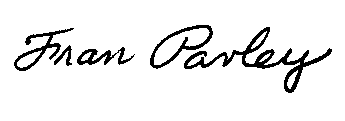 BILL NO. SB 380ACTION VOTED ON Do pass and re-refer to the Committee on AppropriationsACTION VOTED ON Do pass and re-refer to the Committee on AppropriationsACTION VOTED ON Do pass and re-refer to the Committee on AppropriationsACTION VOTED ON Do pass and re-refer to the Committee on AppropriationsACTION VOTED ON Do pass and re-refer to the Committee on Appropriations Aye   :   No  Aye   :   No  Aye   :   No  Aye   :   No Pavley, Chair    X     : Stone, V. Chair    X     : Allen   X     : Hertzberg   X     : Hueso   X     : Jackson   X     : Monning   X     : Vidak   X     : Wolk   X     : Ayes   : 9Ayes   : 0Ayes   : 0Ayes   : 0Noes   : 0Noes   : 0Noes   : 0Noes   : 0